Western Australia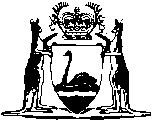 Metric Conversion Act 1972Compare between:[22 May 2009, 00-e0-02] and [11 Sep 2009, 01-a0-08]Western AustraliaMetric Conversion Act 1972 An Act to facilitate the use of the metric system of measurement by amending certain references to physical quantities in certain Acts; to  the amendment, by proclamation or notice of other such references in Acts and other statutory instruments; and for incidental and other purposes. 1.	Short title 		This Act may be cited as the Metric Conversion Act 1972.2.	Commencement 		Subject to section4 this Act shall come into operation on the day on which it receives the Royal Assent.3.			In this Act unless the contrary intention appears — 	metric system of measurement means measurement in terms of — 	(a)	the units comprised in the International System of Units for the time being approved by the General Conference on Weights and Measures;	(b)	units decimally related to those units and for the time being so approved;	(c)	such other units as are declared from time to time pursuant to the Metric Conversion Act 1970 of the Commonwealth, as amended from time to time, or pursuant to any Act of the Commonwealth in substitution for that Act, to be within the metric system;	statutory instrument means — 	(a)	any proclamation or Order in Council;	(b)	any regulation, rule, local law, bylaw, notice, order or other instrument promulgated, made, given or published under or for the purposes of any Act.	[Section 3 amended No. 14 of 1996 s. 4.] 4.	 the  Act s.5.	Amendments to Acts may be made by proclamations 	(1)	Notwithstanding the provisions of any other Act or law, but subject to subsection (2 the Governor may by proclamation, in any case where he is of opinion that it is necessary or expedient so to do for giving proper effect to the purposes for which an Act was enacted, amend any reference in the Act to a physical quantity that is not expressed in terms of a unit or units in the metric system of measurement by substituting for that reference a reference to a physical quantity expressed in terms of a unit or units in the metric system of measurement.	(2)	A proclamation may be so made under subsection (1) as to — 	(a)	take effect on such day or days as are specified therein, not being a day or days earlier than the day on which the proclamation is published in the Government Gazette; and	(b)	alter the physical quantity in the reference amended by the proclamation, but so that the physical quantity substituted by the proclamation — 	(i)	is not less by more than  than; and	(ii)	does not exceed by more than 		the physical quantity amended by the proclamation.	(3)	The Minister administering an Act affected by a proclamation made under this section shall cause a copy of the proclamation to be laid on the Table of each House of Parliament within the first sitting days of the House after the publication of the proclamation in the Government Gazette.	(4)	If either House of Parliament passes a resolution of which notice has been given within the first sitting days of that House after the copy of a proclamation made under this section has been laid on the table of that House, that the proclamation be disallowed, the proclamation thereupon ceases to have effect, but the disallowance of the proclamation does not affect or invalidate anything done, or omitted to be done, in good faith before the passing of the resolution.6.	Amendments of statutory instruments 	(1)	Notwithstanding the provisions of any other Act or law, the Minister administering an Act under which a statutory instrument has been promulgated, made, given or published may, with the approval of the Governor, by notice published in the Government Gazette amend any reference in the statutory instrument to a physical quantity that is not expressed in terms of a unit or units in the metric system of measurement by substituting for that reference a reference to a physical quantity expressed in terms of a unit or units in the metric system of measurement.	(2)	The provisions of (2), (3) and (4) apply to a notice published under this section as though it were a proclamation made under section 5.7.	Power to amend subsidiary legislation	(1)	The Governor, on the recommendation of the Minister, may make regulations amending any subsidiary legislation made under any Act.	(2)	The Minister may make a recommendation under subsection (1) only if the Minister considers that each amendment proposed to be made by the regulations is solely for the purpose of amending a reference in the subsidiary legislation to a physical quantity that is not expressed in terms of a unit or units in the metric system of measurement by substituting for that reference a reference to a physical quantity expressed in terms of a unit or units in the metric system of measurement.	(3)	The quantity to be substituted need not be the exact metric equivalent of the quantity being replaced but must not be more than 10% greater or less than the quantity being replaced.	[Section7 inserted No. 8 of 2009 s. 91.]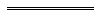 Notes1	This is a compilation of the Metric Conversion Act 1972 and includes the amendments made by the other written laws referred to in the following table.Compilation tableShort titleNumber and yearAssentCommencementMetric Conversion Act 197294 of 19724Dec19724Dec197219 of 19736Jun197383 of 197321Dec197321Dec197342 of 197511Sep 197511Sep 1975Local Government (Consequential Amendments) Act 1996 s. 414 of 199628Jun19961Jul1996 (see s. 2)Statutes (Repeals and Miscellaneous Amendments) Act2009 s. 918 of 2009 21 May 200922 May2009 (see s. 2(b))